CONCURSO DE BECAS DOCTORALES 2021BDOC22FORMULARIODOCUMENTACIÓN A PRESENTARFormulario de presentación completo Para postulantes graduados: Título legalizado o certificado de título en trámite  Para todos los/las postulantes: Certificado analítico de materias que contenga el     promedio con y sin aplazos o documentación equivalente.DNI (anverso y reverso). Si no posee domicilio en la Pcia. de Bs. As. presentar nota de compromiso de realización de cambio de domicilio antes de la fecha de inicio de la BecaConstancia de CUIL/ CUIT CV del/la postulante (en formato SIGEVA) CV del/la Director/a (en formato SIGEVA) CV del/la co-Director/a (si corresponde, en formato SIGEVA) Nota del o la Director/a de tareas propuesto, justificando la inclusión de co director/a Si alguno de los/las Directores/as propuestos es Investigador/a CIC-CONICET o CIC PBA y tiene director/a de tareas, deberá presentar una nota del/de la mismo/a, autorizándole a dirigir la beca propuesta. Plan de beca doctoral propuesto, tal se consigna en el FORMULARIO II – PLAN Y LUGAR DE TRABAJO. Declaración jurada de solicitud de excepción del límite de edad (si correspondiere).Nota compromiso de renuncia a cargos que resulten incompatibles con la beca (si correspondiere).Sr. Presidente de la Comisión de Investigaciones Científicas,Dr. Carlos M. Naón Tengo el agrado de dirigirme a usted con el objeto de solicitarle se me inscriba en el Concurso de Becas Doctorales Científico-Tecnológicas BDOC22, para lo cual acompaño los siguientes datos y la documentación requerida. 1) DATOS PERSONALESAPELLIDO:       NOMBRES:      Género:    (Otro: especificar       )DOCUMENTO: DNI Nº:            LUGAR DE NACIMIENTO:            PAIS:            FECHA DE NACIMIENTO:                  DIRECCION PARTICULAR:CALLE:            Nº:            PISO:             DEPTO:            LOCALIDAD:                       CP:                            PARTIDO:      T.E.:           CELULAR:        DIRECCIÓN ELECTRÓNICA:      Nº DE CUIL/CUIT:      TÍTULO UNIVERSITARIO:           UNIVERSIDAD DE GRADUACIÓN:            FECHA DE GRADUACIÓN:        PROMEDIO CON Y SIN APLAZOS:       SI EL/LA POSTULANTE NO ESTÁ GRADUADO/AFECHA ESTIMATIVA DE GRADUACIÓN:      CANTIDAD DE MATERIAS QUE ADEUDA:  2) AREA TEMÁTICA A LA QUE SE PRESENTA Indicar una de las siguientes: Tema Específico/subdisciplina:       3) DATOS RELATIVOS A LA BECA3.1) Título del tema de Investigación propuesto:3.2) Palabras claves del plan (tres palabras claves en mayúsculas) 3.3) Director/a de la BecaApellido y Nombres:           Título Máximo:           Lugar de trabajo y realización de la beca:           	Cargo Docente/Dedicación:        /        Pertenencia a CICyT CONICET O CIC-PBA:       Categoría en CICyT CONICET o CIC-PBA:       Lugar de trabajo en otra Institución:       Cargo de planta en el que reviste:       Cantidad de Becarios que dirige (máximo 5):           Dirección de correo electrónico:         T.E.:         (indicar interno)3.4) Co-Director/a de la Beca (si corresponde) Apellido y Nombres:         Título Máximo:           Lugar de trabajo y realización de la beca:        	Cargo Docente/Dedicación:          /        Pertenencia a CICyT CONICET O CIC-BA:      Categoría en CICyT CONICET o CIC-BA:       Lugar de trabajo en otra Institución:      Cargo de planta en el que reviste:         Cantidad de Becarios que dirige (máximo 5):           Dirección de correo electrónico:       T.E.:          (indicar interno)3.5) Lugar propuesto para desarrollar la Beca (indicar Universidad, Facultad, Departamento, Cátedra, etc.)Universidad/Centro:           Facultad:           Departamento:            Cátedra:           Instituto:         Otros:            Dirección del Lugar de Trabajo:     Calle:           	Nº:           Localidad:           	C.P.:          Correo electrónico:                T.E.:      4) PREPARACIÓN DEL/LA SOLICITANTETodos los antecedentes académicos y laborales del/la postulante que serán tenidos en cuenta en la evaluación por las Comisiones correspondientes, deberá estar cargada en el SIGEVA. Se sugiere revisar la actualización de los datos consignados.FORMULARIO II – PLAN Y LUGAR DE TRABAJOEn páginas agregadas (máximo 7 páginas incluyendo todos los puntos) se desarrollará el Plan de Beca de acuerdo a los siguientes títulos:Del plan de Beca1. Denominación del trabajo2. Definición del problema y estado actual del conocimiento sobre la cuestión3. Trabajo previo realizado referente a este proyecto 4. Objetivo(s) general(es) y objetivos particulares.5. Métodos y técnicas a emplear. 6. Cronograma mensual de actividades a desarrollar en el período de la beca.7. Referencias bibliográficas. 8. Vinculación del plan de trabajo con otros proyectos de investigación en ejecución en el mismo lugar de trabajo.Del lugar de propuesto para el desarrollo de la BecaIdentificación del lugar donde se realizará el plan de trabajo Descripción de la infraestructura y servicios disponibles en relación a los requerimientos del plan de trabajo.FORMULARIO III – DECLARACIONES DE CONFORMIDADDel/de la postulanteDeclaro bajo juramento la veracidad de los datos consignados en los Formularios I y II y en el resto de la documentación entregada para participar del concurso BDOC22 y dejo constancia que conozco y acepto todas las obligaciones que impone el Decreto 873/16 (Reglamento de Becas Doctorales) y las Bases del presente concurso.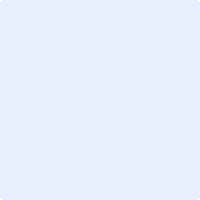 ___________________                                                                   ___________________ Nombre y Apellido	                                                                                      Fecha y firmaFORMULARIO III – DECLARACIONES DE CONFORMIDADDel Director/a de becaDeclaro conocer y satisfacer las condiciones establecidas en las bases del concurso, en particular las referidas al Director/a de Beca incluyendo el compromiso de no dirigir más de 5 becas en forma simultánea incluyendo al postulante con independencia de la fuente de financiación de las becas. Asimismo, en lo que a mí me atañe, doy mi conformidad al plan de trabajo propuesto, y me comprometo a dirigir su ejecución, en caso de ser otorgada la beca.___________________                                                                   ___________________ Nombre y Apellido	                                                                                      Fecha y firmaFORMULARIO III – DECLARACIONES DE CONFORMIDADDel Co-Director/a de beca (si corresponde)Declaro conocer y satisfacer las condiciones establecidas en las bases del concurso, en particular las referidas al Co-Director/a de Beca incluyendo el compromiso de no dirigir más de 4 becas en forma simultánea incluyendo al postulante con independencia de la fuente de financiación de las becas. Asimismo, en lo que a mí me atañe, doy mi conformidad al plan de trabajo propuesto, y me comprometo a co-dirigir su ejecución, en caso de ser otorgada la beca. ___________________                  ______________________              ___________________ Nombre y Apellido	                                      Cargo                                                Fecha y firmaFORMULARIO III – DECLARACIONES DE CONFORMIDADDe la autoridad del lugar de trabajo donde se desarrollará la beca (Director/a de Centro o Autoridad Universitaria)Se autoriza al postulante que firma más arriba a realizar su trabajo en .      .. . . . . . . . . . . . . . . . . . . . . . . . . . . . . . . . . . . . . . . . . . . . . . . . . . . . . . . . . . . . . . . . . . . . . .___________________                  ______________________              ___________________ Nombre y Apellido	                                      Cargo                                                Fecha y firmaAPELLIDO Y NOMBRES:      